Supplementary Table 1. The Frailty Phenotype Assessment.Supplementary Table 2. The PRISMA-7 Questionnaire Frailty Screening Tool.Supplementary Table 3. CKD Frailty Index.Supplementary Table 4. CKD FI-LAB.BP, Blood Pressure; MCV, Mean Corpuscular Volume; CRP, C-Reactive Protein; ALT, Alanine Transaminase; TSH, Thyroid-Stimulating Hormone. *If on Erythropoietin Stimulating Agent. Otherwise, haemoglobin upper cut off 165 g/L for women and 180 g/L for men. **If haemoglobin less than 110 g/L and/or receiving Erythropoietin Stimulating Agent. Otherwise, ferritin lower cut off 20g/L for men and 15g/L for women. Supplementary Table 5. Cross-tabulation of Frailty Screening Methods by Frailty Phenotype Frailty Diagnosis.CFS, Clinical Frailty Scale; FI, Frailty Index; WS, Walking Speed; HGS, Hand Grip Strength; SPPB, Short Physical Performance Battery; m/s, metres/second; kg, kilograms.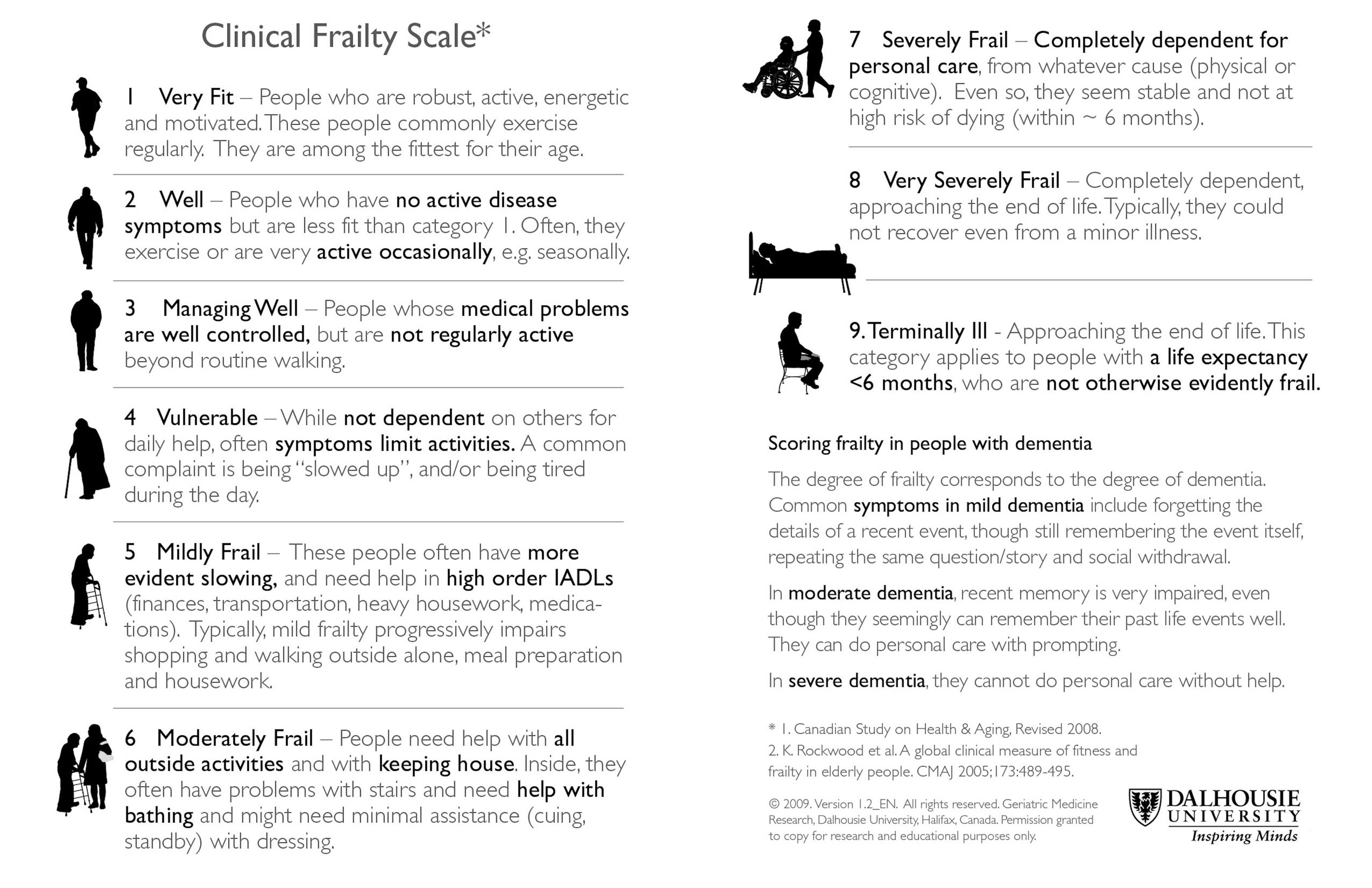 Supplementary Figure 1. The Clinical Frailty Scale.The 9-point Clinical Frailty Scale was adapted from the 7-point scale used in the Canadian Study of Health and Aging and has been reprinted with permission of Geriatric Medicine Research, Dalhousie University, Halifax, Nova Scotia, Canada.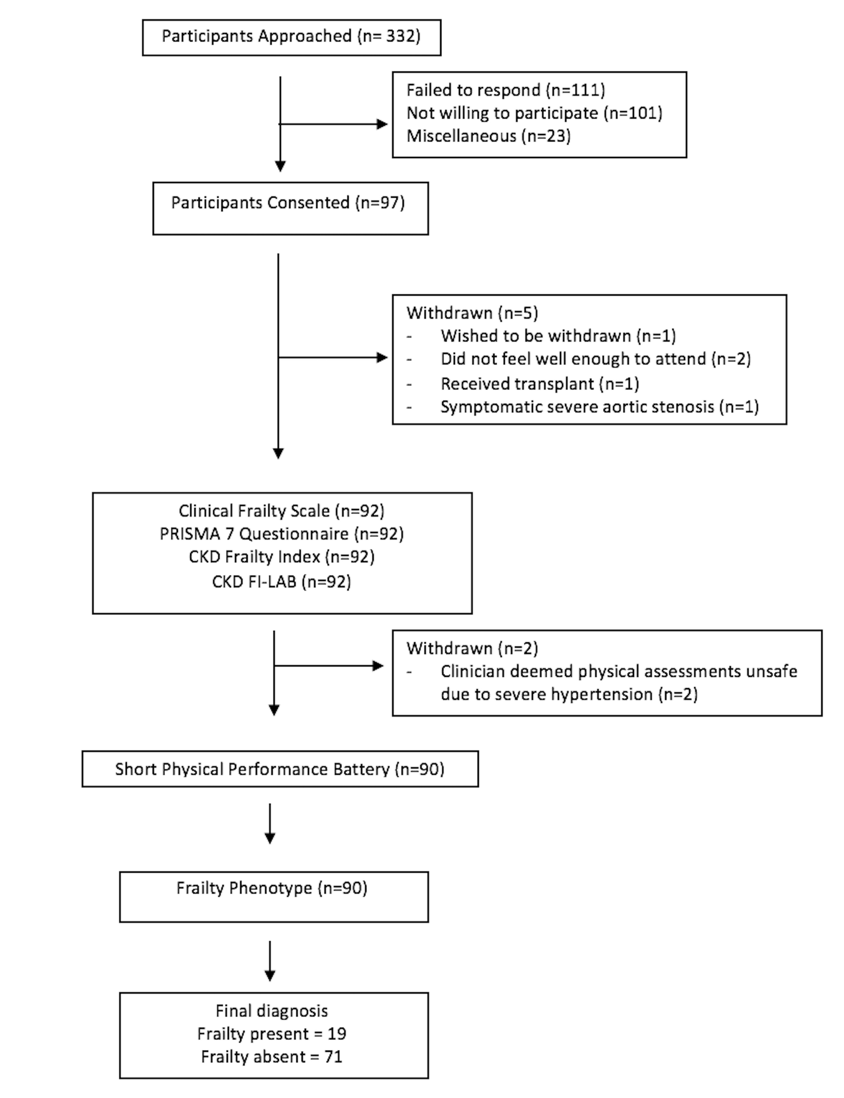 Supplementary Figure 2. Participant Flow Diagram.Frailty CriteriaMeasureMeasureUnintentional Weight Loss10 pounds or 5% body weight over the preceding 12 months.10 pounds or 5% body weight over the preceding 12 months.WeaknessHand grip strength frailty criterion cut offs:MenBMI 24: 29 kgBMI 24.1-26:  30 kgBMI 26.1-28: 30 kgBMI >28: 32 kgWomenBMI 23: 17 kgBMI 23.1-26: 17.3 kgBMI 26.1-29: 18 kgBMI >29: 21 kgSelf-perceived ExhaustionParticipants asked two statements from the Center for Epidemiological Studies Depression Scale:I felt that everything I did was an effort.I could not get going.Participants then asked:‘How often did you feel this?’ and provided the following scale:0 = rarely or none of the time1 = some of the time2 = moderate amount of the time3 = most of the timeFrailty criterion: answers 2Participants asked two statements from the Center for Epidemiological Studies Depression Scale:I felt that everything I did was an effort.I could not get going.Participants then asked:‘How often did you feel this?’ and provided the following scale:0 = rarely or none of the time1 = some of the time2 = moderate amount of the time3 = most of the timeFrailty criterion: answers 2SlownessWalking speed frailty criterion cut offs:Men Height 173 cm: 7 seconds (0.65 m/s)Height >173 cm: 6 seconds (0.76 m/s)Women Height 159 cm: 7 seconds (0.65 m/s)Height >159cm: 6 seconds (0.76 m/s)Low Physical ActivityModified version of the Minnesota Leisure Time Questionnaire used to assess energy expenditure per week. Frailty criterion: Men <383 Kcals/week, Women <270 Kcals/week.Modified version of the Minnesota Leisure Time Questionnaire used to assess energy expenditure per week. Frailty criterion: Men <383 Kcals/week, Women <270 Kcals/week.Frailty diagnosed if 3 or more frailty criteria present. Pre-frailty, or intermediate frailty, defined as the presence of 1 or 2 frailty criteria.Frailty diagnosed if 3 or more frailty criteria present. Pre-frailty, or intermediate frailty, defined as the presence of 1 or 2 frailty criteria.Frailty diagnosed if 3 or more frailty criteria present. Pre-frailty, or intermediate frailty, defined as the presence of 1 or 2 frailty criteria.QuestionAnswer1. Are you more than 85 years old?Yes/No2. Male?Yes/No3. In general, do you have any health problems that require you to limit your activities?Yes/No4. Do you need someone to help you on a regular basis?Yes/No5. In general, do you have any health problems that require you to stay at home?Yes/No6. In case of need, can you count on someone close to you?Yes/No7. Do you regularly use a cane, a walker or a wheelchair to move about?Yes/NoTotal Number of ‘Yes’ Answers:Frail: 3 ‘Yes’ AnswersFrail: 3 ‘Yes’ AnswersCKD Frailty Index Variables and Corresponding ScoringCKD Frailty Index Variables and Corresponding ScoringCKD Frailty Index Variables and Corresponding ScoringDepression (clinical diagnosis):Yes= 1, No=0Gastrointestinal problems:Yes= 1, No=0Problems bathing or dressing:Yes= 1, No=0Ischaemic heart disease:Yes= 1, No=0Skin problems:Yes= 1, No=0Self-rating of health:Poor=1, Fair= 0.75, Good = 0.5, Very Good = 0.25, Excellent = 0Arrhythmia:Yes= 1, No=0Peripheral vascular disease:Yes= 1, No=0Change in health in the last year:Worse = 1, Better/Same = 0Heart Failure:Yes= 1, No=0History of seizures: Yes= 1, No=0Health problems that require you to limit your activities:Yes= 1, No=0Hypertension:Yes=1, No=0History of malignancy: Yes= 1, No=0Health problems that require you to stay at home:Yes= 1, No=0Cerebrovascular disease:Yes= 1, No=0Other medical problems:Yes= 1, No=0Need someone to help you on a regular basis:Yes= 1, No=0Diabetes mellitus:Yes= 1, No=0Falls last 6 months:Yes=1, No= 0Require a walking aid:Yes= 1, No=0Chronic lung disease:Yes=1, No=0Problems shopping: Yes= 1, No=0Felt everything was an effort: Moderate/most of time = 1, some of the time = 0.5, rarely = 0Chronic Liver disease:Yes=1, No=0Problems with stairs: Yes=1, No=0Had trouble getting going:Moderate/most of time = 1, some of the time = 0.5, rarely = 0Thyroid disease:Yes= 1, No=0Problems cooking: Yes= 1, No=0Self-reported low mood (“down in the dumps”, “downhearted or blue”):Good bit/most/all of time = 1, some/little of the time = 0.5, rarely = 0Musculoskeletal problems:Yes= 1, No=0Problems swallowing: Yes= 1, No=0Weight loss in last 12 months (more than 4.5Kg or >5% of body weight): Yes= 1 No= 0CKD Frailty Index = Total Number of Deficits                             33CKD Frailty Index = Total Number of Deficits                             33CKD Frailty Index = Total Number of Deficits                             33VariableLower Cut OffUpper Cut OffSystolic BP, mmHg90140Diastolic BP, mmHg6090Haemoglobin, g/L100120*MCV, fl8298White cell count, x 109/L 4.011.0Platelet count, x 109/L140440Ferritin, g/L100**800Transferrin saturation, %2050Sodium, mmol/L133146Potassium, mmol/L3.55.3Bicarbonate, mmol/L2229CRP, mg/L05Corrected calcium, mmol/L2.202.60Phosphate, mmol/L0.801.50Alkaline phosphatase, U/L30130Albumin, g/L3550Total Protein, g/L6080ALT, U/L041Bilirubin, mol/L021Prothrombin Time, seconds912Fibrinogen, g/L1.84.5Folate, g/L3.919.8TSH, mU/L0.355.00T4, pmol/L11.023.0B12, ng/L200900 ng/LHbA1C, mmol/mol2041Vitamin D, nmol/L50150CKD FI-LAB = Total Number of Deficits                         Total Number of Variables                       MeasuredCKD FI-LAB = Total Number of Deficits                         Total Number of Variables                       MeasuredCKD FI-LAB = Total Number of Deficits                         Total Number of Variables                       MeasuredFrailty PhenotypeFrailty PhenotypeTotalFrailNon-FrailTotalCFS 5CFS 4PRISMA-7 3CKD FI >0.21CKD FI >0.32WS: Frailty Phenotype FrailWS: 0.8 m/s, or unableHGS: Frailty Phenotype FrailHGS: Men <30kg; Women <20kgSPPB <10SPPB <91519171918161819181919932284523310242834162451456441192843465335CFS <5CFS <4PRISMA-7 <3CKD FI 0.21CKD FI 0.32WS: Frailty Phenotype Non-FrailWS: >0.8 m/sHGS: Frailty Phenotype Non-FrailHGS: Men 30kg; Women 20kgSPPB 10SPPB 94020131010062394326486861474337556639452649716247443755Total for Individual Frailty Screening Methods197190